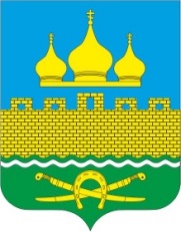 РОССИЙСКАЯ ФЕДЕРАЦИЯРОСТОВСКАЯ ОБЛАСТЬ  НЕКЛИНОВСКИЙ РАЙОНМУНИЦИПАЛЬНОЕ ОБРАЗОВАНИЕ «ТРОИЦКОЕ СЕЛЬСКОЕ ПОСЕЛЕНИЕ»АДМИНИСТРАЦИЯ ТРОИЦКОГО СЕЛЬСКОГО ПОСЕЛЕНИЯПОСТАНОВЛЕНИЕот 31.10.2023г. № 128с. Троицкое	В соответствии со статьей 1842 Бюджетного кодекса Российской Федерации и статьей 27 Решения Собрания депутатов Троицкого сельского поселения от 19.07.2007 № 72 «О бюджетном процессе в Троицком сельском поселении», а также постановлением Администрации Троицкого сельского поселения от 05.06.2023г № 54 «Об утверждении Порядка и сроков составления проекта  бюджета Троицкого сельского поселения на 2024 год и на плановый период 2025 и 2026 годов», Администрация Троицкого сельского поселения постановляет:	1. Утвердить основные направления бюджетной и налоговой политики Троицкого сельского поселения на 2024 год и на плановый период 2025 и 2026 годов согласно приложению к настоящему постановлению.	2. Начальнику сектора экономики и финансов Администрации Троицкого сельского поселения Холодняк Е.Б. обеспечить разработку проекта бюджета Троицкого сельского поселения на основе основных направлений бюджетной и налоговой политики Троицкого сельского поселения на 2024 год и на плановый период 2025 и 2026 годов.    3. Настоящее постановление вступает в силу со дня его официального опубликования.	4.  Контроль за выполнением постановления оставляю за собой.Глава АдминистрацииТроицкого сельского поселения                      	         О.Н.ГуринаПостановление  вноситсектор экономики и финансов                            Приложениек постановлениюАдминистрацииТроицкого сельского поселенияот 31.10.2023г. № 128ОСНОВНЫЕ НАПРАВЛЕНИЯбюджетной и налоговой политики Троицкого сельского поселения на 2024 год и на плановый период 2025 и 2026 годовНастоящие Основные направления разработаны с учетом основных приоритетов государственной политики Российской Федерации, Послания Президента Российской Федерации Федеральному Собранию Российской Федерации от 21.02.2023 года, указов Президента Российской Федерации от 07.05.2018 № 204 «О национальных целях и стратегических задачах развития Российской Федерации на период до 2024 года» и от 21.07.2020 № 474 «О национальных целях развития Российской Федерации на период до 2030 года», итогов реализации бюджетной и налоговой политики в 2022 – 2023 годах, и основных направлений бюджетной, налоговой и таможенно-тарифной политики Российской Федерации на 2024 год и на плановый период 2025 и 2026 годов.Целью Основных направлений является определение условий и подходов, используемых для формирования проекта бюджета Троицкого сельского поселения на 2024 год и на плановый период 2025 и 2026 годов.1. Основные итоги реализациибюджетной и налоговой политики в 2022 – 2023 годахВ условиях важнейших исторических событий для Российской Федерации, обострения геополитических противоречий бюджетная политика Троицкого сельского поселения в 2022 – 2023 годах была ориентирована на содействие структурной трансформации экономики Троицкого сельского поселения, обеспечение стабильности финансовой системы Троицкого сельского поселения и социальную поддержку жителей района. В целях нивелирования введенных против Российской Федерации внешнеэкономических санкций, обусловленных проведением специальной военной операции, федеральными органами государственной власти и государственными органами Ростовской области, органами местного самоуправления Троицкого сельского поселения были приняты меры в целях поддержки экономики и граждан Российской Федерации. Бюджетными параметрами были учтены приоритеты бюджетной политики по сохранению социальной стабильности, обеспечению первоочередных задач социально-экономического развития Троицкого сельского поселения.Доходы  бюджета Троицкого сельского поселения составили 18571,5 тыс. рублей.Собственные доходы бюджета Троицкого сельского поселения поступили в объеме 7213,0 тыс. рублей. Расходы  бюджета Троицкого сельского поселения исполнены в 2022 году в сумме 17960,9 тыс. рублей, или на 94,5 процента к плану.По результатам исполнения  бюджета сложилось превышение доходов над расходами бюджета Троицкого сельского поселения (профицит) в объеме 610,6 тыс. рублей.В сфере бюджетных расходов бюджетная политика реализовывалась с учетом новых задач по стабилизации и сбалансированности бюджета.В соответствии с изменениями, внесенными Федеральным законом от 16.04.2022 № 104-ФЗ «О внесении изменений в отдельные законодательные акты» в Федеральный закон от 05.04.2013 № 44-ФЗ «О контрактной системе в сфере закупок товаров, работ, услуг для обеспечения государственных и муниципальных нужд», порядок учета и оплаты денежных обязательств получателей средств местного бюджета осуществляется с учетом сокращения до 7 рабочих дней сроков оплаты поставленной продукции (выполненных работ/оказанных услуг) по муниципальным контрактам. В качестве дополнительных мер поддержки экономики применяются увеличенные размеры авансирования контрактов до 50 процентов от их цены, до 90 процентов по контрактам на строительство, реконструкцию и капитальный ремонт, контрактам, подлежащим казначейскому сопровождению.Реализация масштабных антикризисных мер, принятых на федеральном и региональном уровнях, способствовала стабильности экономики и сохранению устойчивости бюджета Троицкого сельского поселения.За период I полугодия 2023 г. исполнение о бюджета Троицкого сельского поселения обеспечено с положительной динамикой. Доходы исполнены в сумме 9013,5 млн. рублей, или на 49,9 процента к годовому плану, с ростом фактических поступлений от аналогичного периода 2022 года на 0,8 процента. В том числе собственные налоговые и неналоговые поступления составили 1675,1 тыс. рублей. Расходы исполнены в объеме 9847,3 тыс. рублей, или на 45,2  процента к плану.По итогам I полугодия 2023 г. расходы бюджета Троицкого сельского поселения с учетом их переформатирования в результате сложившейся экономии и невостребованных средств, увеличения за счет остатков 2022 года и межбюджетных трансфертов из других уровней бюджетной системы Российской Федерации увеличены в сравнении с первоначально утвержденным бюджетом на 3375,0 тыс. рублей.Социальные обязательства местного бюджета обеспечены финансированием в полном объеме.По итогам I полугодия 2023 г. исполнение  бюджета обеспечено с дефицитом в сумме 833,8 тыс. рублей. 2. Основные цели и задачи бюджетной и налоговой политикина 2024 год и на плановый период 2025 и 2026 годовБюджетная и налоговая политика Троицкого сельского поселения на 2024 год и на плановый период 2025 и 2026 годов будет соответствовать основным подходам, реализуемым в 2023 году с учетом эффективного расходования бюджетных средств, оптимизации и переформатирования расходов бюджета Троицкого сельского поселения, создания резерва для обеспечения приоритетных и непредвиденных расходов бюджета Троицкого сельского поселения.Основные направления бюджетной политики на 2024 – 2026 годы сконцентрированы в первую очередь на реализации задач, поставленных Президентом Российской Федерации, Губернатором Ростовской области, Главой Администрации Неклиновского района и главой Администрации Троицкого сельского поселения. Безусловным приоритетом является достижение целей национального развития, выполнение социальных обязательств, повышение уровня жизни граждан. Во исполнение поручений Послания Президента Российской Федерации запланировано увеличение заработной платы работникам бюджетной сферы в связи с увеличением минимального размера оплаты труда с 1 января 2024 г. до 19 242 рублей и необходимостью доведения уровня заработной платы работников бюджетного сектора до средней заработной платы по экономике региона.Параметры бюджета Троицкого сельского поселения на 2024 год и на плановый период 2025 и 2026 годов сформированы на основе прогноза социально-экономического развития Троицкого сельского поселения на 2024 – 2026 годы, утвержденного распоряжением Администрации Троицкого сельского поселения. В целях соблюдения финансовой дисциплины бюджетные проектировки планируются с учетом выполнения обязательств, предусмотренных соглашениями о предоставлении дотаций на выравнивание бюджетной обеспеченности из областного бюджета.Продолжится соблюдение требований бюджетного законодательства, предельного уровня муниципального долга и бюджетного дефицита, недопущение образования кредиторской задолженности.2.1. Налоговая политика Троицкого сельского поселения на 2024 год и на плановый период 2025 и 2026 годовВ Троицком сельском поселении на 2024 год и на плановый период до 2026 года сохраняется курс на стимулирование экономической и инвестиционной активности, развитие доходного потенциала района на основе экономического роста.Основными задачами налоговой политики являются, с одной стороны, сохранение бюджетной устойчивости, получение необходимого объема бюджетных доходов, а с другой стороны, поддержка предпринимательской и инвестиционной активности, обеспечивающей стабильное экономическое развитие Троицкого сельского поселения.Достижение поставленных целей и задач будет основываться на следующих приоритетах:1. Реализация существующего комплекса мер, направленных на формирование благоприятного инвестиционного климата и развитие конкурентоспособной инновационной экономики района. 2. Содействие занятости населения и создание благоприятных налоговых условий, способствующих развитию предпринимательской активности и легализации бизнеса самозанятых граждан.3. Обеспечение комфортных налоговых условий для отдельных категорий населения, нуждающихся в муниципальной поддержке. Установленные на местном уровне льготы по земельному налогу и налогу на имущество физических лиц носят социально значимый характер. В трехлетней перспективе будет продолжена работа по укреплению доходной базы бюджета поселения за счет наращивания стабильных доходных источников и мобилизации в бюджет имеющихся резервов.Продолжится взаимодействие органов местного самоуправления с региональными органами власти в решении задач по дополнительной мобилизации доходов. Вектор деятельности направлен на обеспечение полноты уплаты налогов и выявления фактов умышленного занижения финансовых результатов для целей налогообложения, пресечение «теневой» экономики, нелегальной занятости, сокращение задолженности и применение полного комплекса мер принудительного взыскания задолженности, выявление и обеспечение постановки на налоговый учет всех потенциальных плательщиков и объектов налогообложения, привлечение к декларированию полученных доходов, эффективное использование имущества и земельных ресурсов. Совершенствование нормативной правовой базы по вопросам налогообложения будет осуществляться в условиях изменений федерального и регионального налогового законодательства.В целях повышения уровня самообеспеченности Троицкого сельского поселения основной задачей остается расширение налогооблагаемой базы и улучшение инвестиционного климата.2.2. Основные направления бюджетной политикив области социальной сферыОдним из основных подходов бюджетной политики в области социальной сферы является увеличение уровня доходов граждан.Повышение оплаты труда работникам бюджетной сферы планируется согласно указам Президента Российской Федерации от 07.05.2012 № 597 «О мероприятиях по реализации государственной социальной политики», от 01.06.2012 № 761 «О Национальной стратегии действий в интересах детей на 2012 – 2017 годы» и от 28.12.2012 № 1688 «О некоторых мерах по реализации государственной политики в сфере защиты детей-сирот и детей, оставшихся без попечения родителей» с учетом необходимости сохранения соотношения средней заработной платы отдельных категорий работников с показателем «среднемесячная начисленная заработная плата наемных работников в организациях, у индивидуальных предпринимателей и физических лиц (среднемесячный доход от трудовой деятельности)» по Ростовской области на 2024 – 2026 годы.Также запланировано повышение расходов на заработную плату отдельных низкооплачиваемых категорий работников до уровня минимального размера оплаты труда.Бюджетная политика в Троицкого сельского поселения направлена на обеспечение в первоочередном порядке законодательно установленных мер социальной поддержки граждан и повышение качества услуг в отраслях социальной сферы.2.2.1. КультураВ сфере культуры продолжится финансовое обеспечение деятельности муниципальных учреждений культуры, проведение и участие в различных мероприятиях мероприятий.Приоритетной задачей является охрана и сохранение объектов культурного наследия: разработка проектов предметов охраны объектов культурного наследия находящихся на территории Троицкого сельского поселения.3. Повышение эффективностии приоритизация бюджетных расходовБюджетная политика в сфере расходов направлена на безусловное исполнение действующих расходных обязательств, в том числе с учетом их приоритизации и повышения эффективности использования финансовых ресурсов.Главным приоритетом при планировании и исполнении расходов бюджета Троицкого сельского поселения является обеспечение в полном объеме всех конституционных и законодательно установленных обязательств государства перед гражданами.В целях создания условий для эффективного использования средств бюджета Троицкого сельского поселения и мобилизации ресурсов продолжится применение следующих основных подходов:формирование расходных обязательств с учетом переформатирования структуры расходов бюджета Троицкого сельского поселения исходя из установленных приоритетов;разработка бюджета Троицкого сельского поселения на основе муниципальных программ Троицкого сельского поселения с учетом интегрированных в их структуру региональных проектов;развитие механизмов организации оказании услуг в социальной сфере, направленной на повышение качества и доступности для их получателей;неустановление расходных обязательств, не связанных с решением вопросов, отнесенных Конституцией Российской Федерации и федеральными законами к полномочиям органов местного самоуправления;активное привлечение внебюджетных ресурсов, направление средств от приносящей доход деятельности, в том числе на повышение оплаты труда отдельным категориям работников, поименованных в указах Президента Российской Федерации 2012 года.4. Обеспечение сбалансированности бюджета Троицкого сельского поселения.В условиях, когда российская экономика вступила в фазу структурной перестройки из-за введения беспрецедентных внешних торговых и финансовых ограничений, особенно важно обеспечить бюджетную устойчивость и сбалансированность бюджета Троицкого сельского поселения. Реальными инструментами бюджетной устойчивости могут являться рыночные заимствования в виде кредитов кредитных организаций. Привлечение кредитных ресурсов в зависимости от необходимой потребности с учетом минимизации стоимости заимствований позволит гарантировано исполнить принятые расходные обязательства.Банковское кредитование будет осуществляться в соответствии с законодательством Российской Федерации о контрактной системе в сфере закупок товаров, работ, услуг для обеспечения государственных и муниципальных нужд, что должно обеспечить прозрачность и эффективность данного рыночного инструмента.Для поддержания текущей ликвидности в течение года планируется использование таких инструментов, как управление остатками средств на едином счете бюджета Троицкого сельского поселения.Об основных направлениях бюджетной и налоговой политики Троицкого сельского поселения на 2024 год и на плановый период 2025 и 2026 годы